§3860.  Attorney's bond1.   Concurrently with the filing of the declaration provided for in section 3856, the attorney of a domestic reciprocal insurer shall file with the superintendent a bond in favor of this State for the benefit of all persons damaged as a result of breach by the attorney of the conditions of attorney's bond as set forth in subsection 2.  The bond must be executed by the attorney and by an authorized corporate surety, and is subject to the superintendent's approval.[RR 2021, c. 1, Pt. B, §312 (COR).]2.   The bond must be in the penal sum of $25,000, aggregate in form, conditioned that the attorney will faithfully account for all moneys and other property of the insurer coming into the attorney's hands, and that the attorney will not withdraw or appropriate to the attorney's own use from the funds of the insurer, any moneys or property to which the attorney is not entitled under the power of attorney.[RR 2021, c. 1, Pt. B, §313 (COR).]3.   The bond shall provide that it is not subject to cancellation unless 30 days' advance notice in writing of cancellation is given both the attorney and the superintendent.[PL 1973, c. 585, §12 (AMD).]SECTION HISTORYPL 1969, c. 132, §1 (NEW). PL 1973, c. 585, §12 (AMD). RR 2021, c. 1, Pt. B, §§312, 313 (COR). The State of Maine claims a copyright in its codified statutes. If you intend to republish this material, we require that you include the following disclaimer in your publication:All copyrights and other rights to statutory text are reserved by the State of Maine. The text included in this publication reflects changes made through the First Regular and First Special Session of the 131st Maine Legislature and is current through November 1. 2023
                    . The text is subject to change without notice. It is a version that has not been officially certified by the Secretary of State. Refer to the Maine Revised Statutes Annotated and supplements for certified text.
                The Office of the Revisor of Statutes also requests that you send us one copy of any statutory publication you may produce. Our goal is not to restrict publishing activity, but to keep track of who is publishing what, to identify any needless duplication and to preserve the State's copyright rights.PLEASE NOTE: The Revisor's Office cannot perform research for or provide legal advice or interpretation of Maine law to the public. If you need legal assistance, please contact a qualified attorney.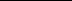 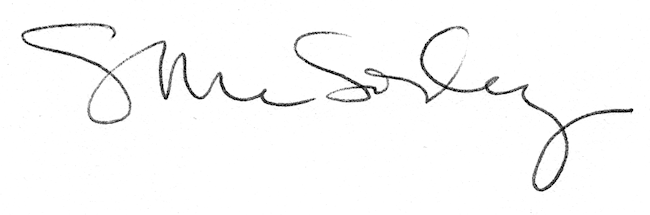 